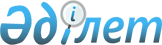 О полномочном представителе Республики Казахстан в Межгосударственном координационном совете по научно-технической информацииПостановление Правительства Республики Казахстан от 4 декабря 2006 года N 1162

      В соответствии со статьями 2 и 6 Соглашения о межгосударственном обмене научно-технической информацией, подписанного главами правительств государств-участников Содружества Независимых Государств 26 июня 1992 года, Правительство Республики Казахстан  ПОСТАНОВЛЯЕТ: 

      1. Назначить полномочным представителем Республики Казахстан в Межгосударственном координационном совете по научно-технической информации Сулейменова Ербола Зинаддиновича - генерального директора Национального центра научно-технической информации Республики Казахстан Комитета науки Министерства образования и науки Республики Казахстан. 

      2. Освободить от обязанностей полномочного представителя Республики Казахстан в Межгосударственном координационном совете по научно-технической информации Кембаева Бекета Арапбаевича. 

      3. Признать утратившим силу  постановление  Правительства Республики Казахстан от 30 мая 2000 года N 822 "О полномочном представителе Республики Казахстан в Межгосударственном координационном совете по научно-технической информации". 

      4. Настоящее постановление вводится в действие со дня подписания.        Премьер-Министр 

    Республики Казахстан 
					© 2012. РГП на ПХВ «Институт законодательства и правовой информации Республики Казахстан» Министерства юстиции Республики Казахстан
				